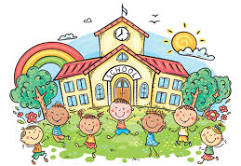 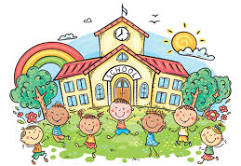 Weekly Focus:Monday:Tuesday:Wednesday:Thursday:Friday:Theme: Pete The CatPhonics: NoneMath: NoneSight Words: None31.1.2.3.Kids 1st day4.Theme: All About MePhonics: Aa, Bb, Cc, Dd, EeMath: #0, Getting startedSight Words: none	7.Letter Aa8.Letter Bb9.Letter Cc10.Letter Dd11.Letter EeTheme: Brown Bear, Brown BearPhonics: Ff, Gg, Hh, Ii, JjMath: #1, PatternsSight Words: Brown, red, yellow, blue, green14.Letter FfColor brown15.Letter GgColor redTiger Talk- 6 PM 16.Letter HhColor yellow17.Letter IiColor blue18.Letter JjColor greenTheme: Rainbow FishPhonics: Kk, Ll, Mm, Nn, OoMath: #2, 2D shapesSight Words: purple, white, black, orange, pink21.Letter KkColor purple22.Letter LlColor white23.Letter MmColor black24.Letter NnColor orange25.Letter OoColor pinkTheme: ChrysanthemumPhonics: Pp, Qq, Rr, Ss, TtMath: #3, SortingSight Words: a, I28.Letter Pp29.Letter Qq30.Letter Rr31.Letter Ss1.Letter TtPTA P.J./ hat day $1